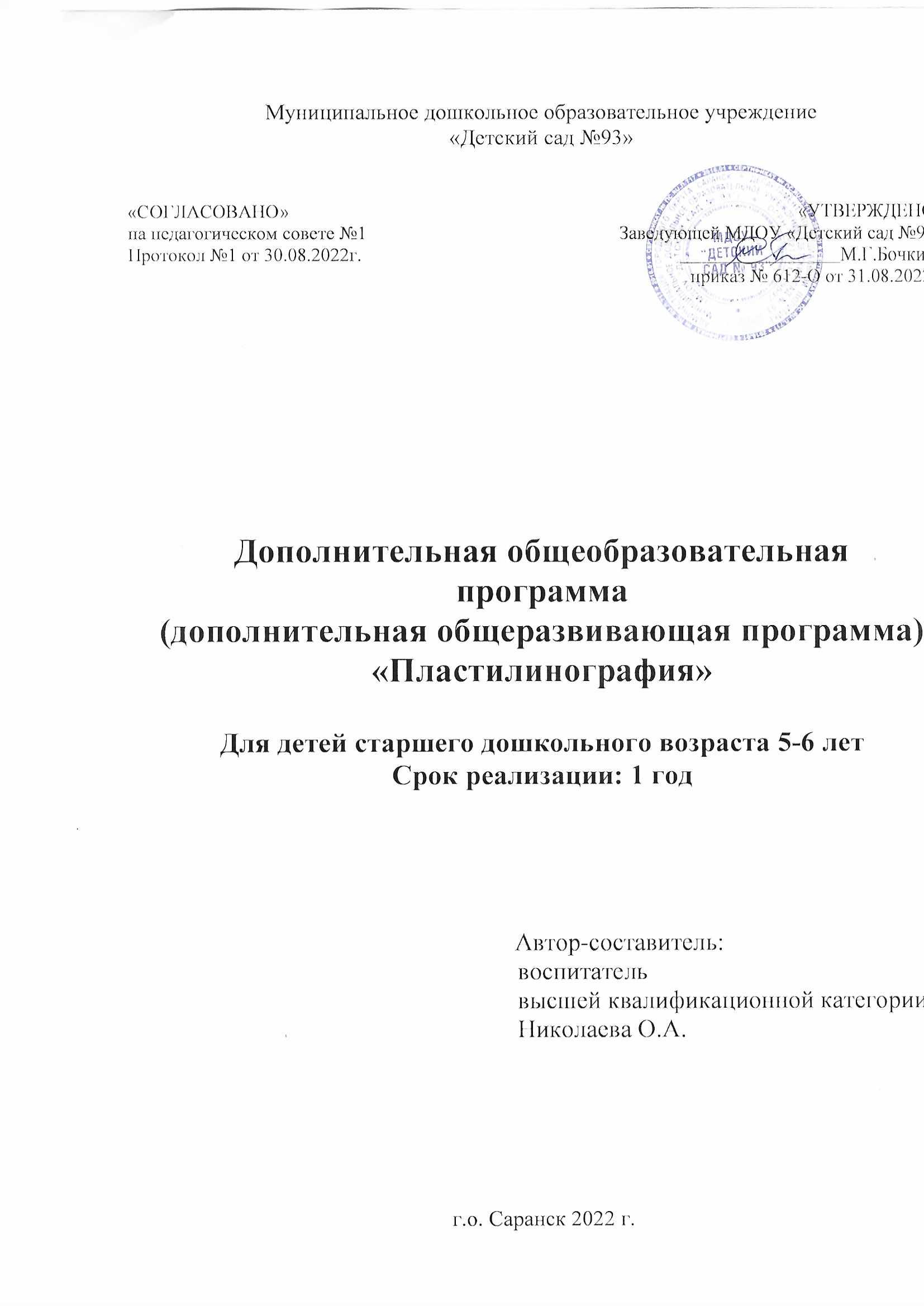 ПОЯСНИТЕЛЬНАЯ ЗАПИСКААктуальность Исследованиями различных стран установлено, что уровень мыслительной деятельности, развитие речи детей находятся в прямой зависимости от степени сформированности тонких движений пальцев рук. Занятия по развитию осязания и мелкой моторики помогают оказывать положительное воздействие на кору головного мозга и тем самым ослаблять зависимость становления зрительных функций от зрительного дефекта.Учитывая важность проблемы по развитию ручных умений и тот факт, что развивать руку ребенка надо начинать с раннего детства, был разработан кружок художественной направленности «Пластилинография» – основной идей которой является рисование картин – пластилином. Понятие «пластилинография» имеет два смысловых корня: «графил» — создавать, рисовать, а первая половина слова «пластилин» подразумевает материал, при помощи которого осуществляется исполнение замысла.Этот жанр представляет собой создания лепных картин с изображением более или менее выпуклых, полуобъемных объектов на горизонтальной поверхности, с применением нетрадиционных техник и материалов.У ребенка, занимающегося пластилинографией, развивается умелость рук, укрепляется сила рук, движения обеих рук становятся более согласованными, а движения пальцев дифференцируются, ребенок подготавливает руку к освоению такого сложного навыка, как письмо. Этому всему способствует хорошая мышечная нагрузка пальчиков.Одним из несомненных достоинств занятий по пластилинографии с детьми дошкольного возраста является интеграция предметных областей знаний. Темы занятий тесно переплетаются с жизнью детей, с той деятельностью, которую они осуществляют на других занятиях (по ознакомлению с окружающим миром и природой, развитию речи, и т.д.).Новизна Программа предоставляет детям возможность познакомиться с нетрадиционными, очень интересными  техниками выполнения творческих работ из пластилина – пластилинография, овладение нетрадиционными способами  и видами лепки, к ним относятся – каркасная, модульная лепка, скульптурная лепка, освоение приемов декорирования лепных образов и т.д.      Кроме технических навыков программа предоставляет возможность получить знания о народном декоративно-прикладном искусстве, получить опыт создания коллективных творческих работ, выразить свои замыслы, идеи в собственных работах, представлять свои работы на конкурсах, выставках.      Программа направлена на развитие сенсомоторики – согласованности в работе глаза и руки, совершенствованию координации движений, коррекции мелкой моторики пальцев рук гибкости, силе, точности в выполнении действий.  В соответствии с новым Федеральными Требованиями к структуре основной общеобразовательной программы дошкольного образования одним из направлений содержания образовательной области «Художественно-эстетическое развитие», направленной на достижение целей формирования интереса к эстетической стороне окружающей действительности, удовлетворение потребности детей в самовыражении является – развитие детского творчества.Педагогическая целесообразность дополнительной образовательной  программы  «Пластилинография» создаёт условия для углубления знаний, полученных на занятиях по лепке. Программа предполагает расширение читательского интереса от жанров произведений устного народного творчества до литературных произведений детских писателей 19-20 веков.Цель программыРаскрытие интеллектуальных и творческих способностей через развитие памяти, мышления, внимания, волевых процессов, умение планировать свою деятельность, предвидеть результат; формирование личности ребенка в творческом его развитии. Задачи: Формировать умение грамотно отбирать содержание для пластилинографии и создавать многофигурные композиции;Учить детей анализировать форму предмета, объяснить связь между пластической формой и способом передачи её на плоскости с помощью используемых пластических материалов;Развивать умение детей воплощать в художественной форме свои представления, переживания, чувства, мысли; Развивать желание экспериментировать, проявляя яркие познавательные чувства: удивление, сомнение, радость от узнавания нового, интерес к художественной деятельности;Воспитывать трудолюбие, аккуратность, желание добиваться успеха собственным трудом;Воспитывать эстетическое отношение к окружающему миру, интерес к произведениям искусства.Отличительные особенности данной программы в том, что она направлена на  развитие художественно-эстетического типа мышления, формирование целостного восприятия мира, развитие фантазии, воображения, общего интеллектуального уровня, памяти, получение опыта восприятия произведений искусства как основы формирования коммуникативных умений.Срок реализации дополнительной образовательной программы: 1 год.Возраст детей, участвующих в реализации данной дополнительной образовательной программы рассчитан на  5 – 6 лет. Занятие проводятся во второй половине дня, один раз в неделю. На время проведения отведено 25 минут.Ожидаемые результатыК концу курса обучения по программе «Пластилинография» дети должны         знать:   - правила безопасной работы с разными материалами, ручными инструментами;    основные инструменты и материалы, применяемые при работе с пластилином;   - пластилин, виды пластилина, его свойства и применение;   разнообразие техник работ с пластилином;   - жанры изобразительного искусства: натюрморт, портрет, пейзаж;   - особенности построения композиции, понятие симметрия на примере бабочки в природе и в рисунке;   - основы композиции, выполненные в технике пластилинографии;   - правила работы в коллективе. Уметь и применять в практической деятельности:   - пользоваться инструментами и материалами, применяемыми при работе с пластилином, выполнять правила техники безопасности;   - пользоваться различными видами пластилина;   - владеть разнообразными техниками при работе с пластилином;   - использовать жанры изобразительного искусства: натюрморт, портрет, пейзаж;- использовать понятие симметрия при работе;   - следовать устным инструкциям воспитателя;   - уметь пользоваться технологическими картами;   - анализировать образец, анализировать свою работу;   - создавать композиции с изделиями, выполненными в технике пластилинография, уметь оформить изделие;   - планировать предстоящую практическую деятельность;    - осуществлять самоконтроль;   - выполнять коллективные работы.Формы подведения итогов реализации дополнительной образовательной программы- Организация выставок детских работ для родителей;- Тематические выставки в ДОУ; - Участие в выставках и конкурсах различного уровня в течение года;- Творческий отчет воспитателя – руководителя кружка; - Оформление эстетической развивающей среды в группе и т. д.Содержание программыМетодическое обеспечениеВ процессе обучения используются следующие виды деятельности: традиционные занятия, занятие - изучение нового материала, комбинированные занятия.Структура занятий:Занятие – изучение нового материала.Организационный момент. (Приветствие, сообщение темы и цели занятия). Основная часть. (Изучение новой темы. Применение таких методов обучения, как рассказ, беседа. Использование наглядных пособий). Закрепление. (практическое выполнение)Комбинированное занятие – используются элементы занятий в различных сочетаниях ка по времени, так и по сочетании применения.Для реализации учебно-воспитательного процесса программа укомплектована методическими, дидактическими и демонстрационными материалами.- Комплекс пальчиковой гимнастики- Комплекс релаксационных упражнений- Комплекс дыхательной гимнастикиСписок используемой литературы:Горичева В.С., Нагибина М.И. «Сказку сделаем из глины, теста, снега, пластилина» - Ярославль: «Академия развития», 1998. Грибовская, А.А. Народное искусство и детское творчество [Текст]: методическое пособие для воспитателей / А. А. Грибовская. - М.: Просвещение, 2004.Давыдова Г.Н. «Детский дизайн» Пластилинография- М.: Издательство«Скрипторий», 2008.  Давыдова Г.Н. Пластилинография. Цветочные мотивы. 2007. Иванова М.А. Лепим из пластилина. Издательство АСТ-ПРЕСС КНИГА. 2007. Колдина Д.Н. «Лепка с детьми 5-6 лет» - М.: Мозаика-Синтез, 2013. Лыкова И.А. «Изобразительная деятельность в детском саду». Авторская программа «Цветные ладошки». 2011.Орен Р. Лепка из пластилина: развиваем моторику рук. Издательство Махаон. 2010.  Румянцева Е.А. Простые поделки из пластилина. Серия: «Внимание: дети!». 2009. Савина Л.П. Пальчиковая гимнастика для развития речи дошкольников – Издательство «АСТ», 2012.Стародуб К.И. Ткаченко Т.Б. Пластилин. Издательство Феникс. 2003.Ткаченко Т.А. Мелкая моторика. Гимнастика для пальчиков. М.: Эксмо, 2006.Узорова О.В., Нефедова Е.А. Игры с пальчиками. - М.: ООО издательство Астрель: издательство Аст, 2014. Чернова Е.В.. Пластилиновые картины. Издательство: Феникс. 2006.Шкицкая И.О. Пластилиновые картины. Издательство Феникс. 2009. Интернет ресурсы:http://raskras-ka.com/Учебно – тематический план дополнительной образовательной программы (5 -6 лет)Перспективное планированиеМесяц/Тема№ п/пТемаСодержаниеОктябрьОсень в природе1Вводное занятиеОзнакомление с техникой пластилинография. Сформировать элементарное представление об истории возникновения пластилинографии. Закрепить правила техники безопасности при работе с пластилином. Познакомить детей инструментами необходимыми на занятии пластилинография.ОктябрьОсень в природе2«Цветные зонтики»1. Учить достигать выразительности создаваемого образа посредством точной передачи формы и цвета. 2. Развивать мелкую моторику. 3. Учить работать в заданном пространстве, не заходя за контур. 3. Продолжать учить приему размазывания. 4. Учить самостоятельно продумывать узоры зонта, используя свои знания приемов пластилинографии, развивая творчество и фантазию.ОктябрьОсень в природе3«Чудо плоды в корзине»Учить детей создавать композицию из плодов в корзине. Сформировать первоначальное представление о модульной лепке (плетения грибного лукошка (корзинки) из пластилина). Научить детей моделировать поделки на основе готовых (бытовых) форм. Закрепить приемы лепки: раскатывание, вдавливание, присоединение, сглаживание. Развивать умение самостоятельно выбирать изобразительно - выразительных средств для передачи особенностей строения нижней части грибной шляпки (процарапывание, отпечатки и др.ОктябрьОсень в природе4«Береза»Научить изображать дерево, подбирать самостоятельно все необходимое для работы.Закрепить приемы работы в технике пластилинографии (придавливать, примазывать, разглаживать границы), соединяя части.Продолжать обучать отщипывать маленькие кусочки пластилина, использовать пластилин нескольких цветов.Развивать мелкую моторику рук.Воспитывать аккуратность при  работе с пластилином.НоябрьМир животных1«Зайчик»Формирование первоначального представления о технике пластилиновой живописи рельефной лепке. Научить приѐмам рельефной лепки: налеп, декорирование, примазывание, сглаживание, скручивание, лепнина. Закреплять умение отщипывать маленькие комочки пластилина от основного куска, скатывать кусочки пластилина кругообразными движениями между пальцами.Развивать глазомер, координацию в системе «глаз – рука».Воспитывать усидчивость и аккуратность.НоябрьМир животных2«Медуза»Расширить представления о морском животном, его особенностях внешнего вида. Закреплять умение отщипывать пластилин, катать шарики, колбаски. Учить выкладывать изображение по контуру,  воспитывать навыки аккуратной работы с пластилином.Развивать мелкую моторику, координацию движения рук, глазомер.НоябрьМир животных3«Гусеница»1.Упражнять в умении раскатывать комочки пластилина круговыми и прямыми движениями ладоней.2.Формировать умение лепить предметы, состоящие из нескольких деталей.3.Развивать аккуратность в работе с пластилином.4.Воспитывать любознательность, интерес к познанию.НоябрьМир животных4«Ёжик»1.Закреплять знания детьми овальной формы, приёмов изготовления такой формы: раскатывание прямыми движениями ладоней, оттягивание, сплющивание.2.Формировать умение использовать в работе дополнительные предметы для передачи характерных признаков объектов.3.Упражнять в расплющивании готовой формы на горизонтальной плоскости.4.Развивать мелкую моторику.5.Воспитывать аккуратность в работе.ДекабрьПришла зима1«Снежинка»1.Обобщать знания и впечатления детей о зиме. 2.Формировать умение раскатывать колбаски, жгутики разной длины, выражать в художественно-творческой деятельности свои впечатления и наблюдения.3.Побуждать их передавать разнообразие форм снежинокДекабрьПришла зима2«Снеговик»1.Формировать умение детей составлять изображение целого объекта из частей, одинаковых по форме, но разных по величине, создавая образ снеговика посредством пластилина на горизонтальной плоскости.2.Совершенствовать умение скатывать комочки пластилина между ладонями, придавая им шарообразную форму.3.Упражнять в равномерном расплющивании готовой формы на поверхности основы.4.Воспитывать эмоциональную отзывчивость к событиям, происходящим в жизни детей в определённое время года.ДекабрьПришла зима3«Мастерская Деда Мороза»1.Учить изображать ёлочные игрушки, закреплять известные приёмы лепки – раскатывание, сплющивание, размазывание, соединение частей.2. Учить дополнять работу бисером, природным материалом (крупа, рельефные мелкие макароны). 3. Научить детей создавать объёмную композицию, работать на заданном пространстве.4. Развивать мелкую моторику, координацию движения рук, глазомер.5. Воспитывать навыки аккуратной работы с пластилином.ДекабрьПришла зима4«Ёлочка, ёлка колкая иголка»1.Формировать умение детей передавать в характерные особенности внешнего строения ели (пирамидное строение, ветки, направление вниз, тёмно-зелёный цвет) посредством пластилинографии.2.Упражнять в раскатывании комочков пластилина между ладонями прямыми движениями рук и сплющивании их при изготовлении   веток ёлочки.3.Развивать умение наносить стекой штрихи (иголочки) на концах веток для более выразительной передачи образа.4.Совершенствовать навыки ориентировки на плоскости листа.5. Воспитывать усидчивость и аккуратность.ЯнварьСказочные сюжеты1«Герои сказки Колобок»Учить создавать пластилиновые картинки, используя трафареты с изображением животных сказки.Научить использовать стеку для придания шерсти необходимой структуры (мохнатость).Развивать творческое воображение, цветовосприятие.Воспитывать аккуратность при работе с пластилином. ЯнварьСказочные сюжеты2«Сказочный теремок»Научить изготавливать из пластилина плоские формы на плоскости.Закреплять умения и навыки работы с пластилином, повторить приемы и правила лепки; Развивать творческое воображение, мышление, умение фантазировать, эстетический вкус.Воспитывать трудолюбие, аккуратность в работе, любовь к книгам, чтению.ЯнварьСказочные сюжеты3«Три поросенка»1. Закрепить и расширить представления детей о домашних животных, об особенностях их внешнего облика.2. Продолжать знакомить со свойствами пластилина: мягкий, податливый, способен принимать заданную форму.3. Учить достигать выразительности через более точную передачу формы, цвета.4. Развивать моторику пальцев рук.ФевральМоя любимая игрушка1«Медвежонок»1.Формировать умение отщипывать маленькие кусочки пластилина и размазывать его по поверхности.2. Развивать чувство формы и композиции.3. Воспитывать любовь к животным, заботу.ФевральМоя любимая игрушка2«Самолёт летит»1.Формировать умение детей делить брусок пластилина на глаз на две равные части, раскатывать его прямыми движениями ладоней.2.Формировать умение детей составлять на плоскости предмет, состоящий из нескольких частей, добивать точной передаче формы предмета, его строения, частей.3.Развивать умение дополнять изображение характерными деталями (окошечками-иллюминаторами), используя знакомые приёмы работы: раскатывание, сплющивание.4.Закрепить знания о голубом и синем цветах.ФевральМоя любимая игрушка3«Подарок папе»Побуждать детей к изготовлению подарков для близких. Развивать творческое воображение, мелкую моторику, глазомер. Формировать навыки самостоятельной деятельности. Продолжать учить работать на заданном пространстве.Воспитывать навыки аккуратной работы с пластилином.ФевральМоя любимая игрушка4«Матрёшечки-подружки»1. Познакомить детей с историей создания русской матрёшки, закреплять понимание взаимосвязи декоративно-прикладного искусства и русского фольклора.2. Развивать умения отражать характерные особенности оформления матрёшки в нетрадиционной технике – обратной пластилинографии.3. Воспитывать интерес к народной игрушке.МартВесна пришла1«Цветы для мамочки»1. Обучать детей воплощать в художественной форме своё представление о первоцветах.2. Развивать умение изображать цветы при помощи пластилина, закреплять умения смешивать пластилин разного цвета для получения выразительности образа средствами многослойной пластилинографии.3. Развивать чувство формы и цвета.4. Воспитывать бережное отношение к природе.МартВесна пришла2«Праздничный торт»1.Продолжать формировать умение детей составлять узор на круге.2.Закреплять умение раскатывать комок пластилина круговыми и прямыми движениями между ладонями,3. Вызывать радость от проделанной работы.4. Развивать согласованность в работе обеих рук 5. Воспитывать аккуратность.МартВесна пришла3«Волшебная туфелька»1. Упражнять в умении раскатывать комочки пластилина круговыми и прямыми движениями ладоней и украшать ими готовую форму.2. Продолжать формировать умение прикреплять готовую форму на поверхность путём равномерного расплющивания на поверхности основы.3.Развивать мелкую моторику рук, воображение, творческие способности детей.4.Воспитывать аккуратность в работе с пластилином.МартВесна пришла4«Звёздное небо»Побуждать интерес к созданию картины со звездами, кометами, развивая чувство формы и композиции.Учить самостоятельно подбирать приемы воплощения замысла, совершенствовать навыки лепки «колбаски» и округлых форм.Учить в работе пользоваться стекой, продолжать воспитывать навыки аккуратной работы с пластилином. Развивать мелкую моторику, координацию движения рук, глазомер. Воспитывать интерес к работе с пластилином.АпрельНа лугу1«Одуванчики-цветы, словно солнышки»Расширять кругозор и знания детей о природе. Учить отражать в изобразительной деятельности природные особенности растения. Развивать композиционные навыки. Воспитывать навыки аккуратной работы с пластилином.АпрельНа лугу2«Бабочки летают»Учить продумывать рисунок на заданную тему, используя технику «рисование жгутами», для выразительности работы использовать стеку.Развивать мелкую моторику, творчество, координацию движения рук, глазомерПродолжать учить работать на заданном пространстве, создавать коллективную композицию..Воспитывать навыки аккуратной работы с пластилином.АпрельНа лугу3«Стрекоза»Учить изображать стрекозу с помощью жгутиков, выкладывать их для получения нужной формы.Продолжать воспитывать навыки аккуратной работы с пластилином.Развивать мелкую моторику, координацию движения рук, глазомер.Воспитывать бережное отношение к насекомым.АпрельНа лугу4«Цветик-семицветик»1.Формировать умение передавать пластическим способом изображение цветка, части растения, располагая их на плоскости.2.Закреплять умение использовать в работе знакомые приёмы лепки: скатывание, раскатывание, сплющивание, оттягивание; умение пользоваться стекой.3.Развивать воображение, умение замечать особенности сказочного образа, его отличие от реального.4.Воспитывать любовь к красивому, чувство удовлетворения, радости от созданного изображения.5.Закреплять знания об основных цветах спектра.Май Итоговое занятие1«Радуга-дуга»1.Закрепить умение детей изображать дугообразную форму радуги и порядок цветов в ней.2.Упражнять детей в раскатывании колбасок разного цвета примерно одной толщины, разной длины прямыми движениями рук.3.Продолжать формировать умение использовать стеку для отрезания лишних концов при укладывании радужных полос.4.Развивать чувство прекрасного (красивая разноцветная радуга)5.Воспитывать самостоятельность, усидчивость, аккуратность.№Наименование образовательных модулей, тем, разделовКоличество занятийОбщее количество часовКоличество часов (теория)Количество часов (практика)Осень в природе.41ч.40 мин.1Вводное занятие5 мин.20 мин.2«Цветные зонтики»4 мин.21 мин.3«Чудо плоды в корзине»5 мин.20 мин.4«Берёза»5 мин.20 мин.Мир животных.41ч.40 мин.5 «Зайчик»5 мин.20 мин.6«Медуза»4 мин.21 мин.7«Гусеница»5 мин.20 мин.8«Ёжик»5 мин.20 мин.Пришла зима.41ч.40 мин.9«Снежинка»5 мин.20 мин.10«Снеговик»4 мин.21 мин.11«Мастерская Деда Мороза»5 мин.20 мин.12«Ёлочка, ёлка колкая иголка»5 мин.20 мин.Сказочные сюжеты.31ч.15 мин.13«Герои сказки колобок»6 мин.19 мин.14«Сказочный теремок»5 мин.20 мин.15«Три поросёнка»5 мин.20 мин.Моя любимая игрушка.41ч.40 мин.16«Медвежонок»5 мин.20 мин.17«Самолёт летит»7 мин.18 мин.18«Подарок папе»5 мин.20 мин.19«Матрёшечки-подружки»5 мин.20 мин.Весна пришла.41ч.40 мин.20«Цветы для мамочки»4 мин.21 мин.21«Праздничный торт»4 мин.21 мин.22«Волшебная туфелька»6 мин.19 мин.23«Звёздное небо»7 мин.18 мин.На лугу.41ч.40 мин.24«Одуванчики-цветы, словно солнышки»7 мин.18 мин.25«Бабочки летают»6 мин.19 мин.26«Стрекоза»7 мин.18 мин.27«Цветик-семицветик»4 мин.21 мин.Разноцветный мир.125 мин.28«Радуга-дуга»3 мин.22 мин.Месяц,неделяТемаЗадачиЛитератураОктябрьВводное занятиеОзнакомление с техникой пластилинография. Сформировать элементарное представление об истории возникновения пластилинографии. Закрепить правила техники безопасности при работе с пластилином. Познакомить детей инструментами, необходимыми на занятии пластилинография.Интернет источник1н.Вводное занятиеОзнакомление с техникой пластилинография. Сформировать элементарное представление об истории возникновения пластилинографии. Закрепить правила техники безопасности при работе с пластилином. Познакомить детей инструментами, необходимыми на занятии пластилинография.Интернет источник2 н.«Цветные зонтики»1. Учить достигать выразительности создаваемого образа посредством точной передачи формы и цвета. 2. Развивать мелкую моторику. 3. Учить работать в заданном пространстве, не заходя за контур. 4. Продолжать учить приему размазывания. 5. Учить самостоятельно продумывать узоры зонта, используя свои знания приемов пластилинографии, развивая творчество и фантазию.Колдина Д.Н. Лепка сдетьми 5-6 лет.3н.«Чудо плоды в корзине»Учить детей создавать композицию из плодов в корзине. Сформировать первоначальное представление о модульной лепке (плетения грибного лукошка (корзинки) из пластилина). Научить детей моделировать поделки на основе готовых (бытовых) форм. Закрепить приемы лепки: раскатывание, вдавливание, присоединение, сглаживание.Развивать умение самостоятельно выбирать изобразительно - выразительных средств для передачи особенностей строения нижней части грибной шляпки (процарапывание, отпечатки и др.Орен Р. Лепка из пластилина: развиваем моторику рук.4н.«Берёза»Научить изображать дерево, подбирать самостоятельно все необходимое для работы.Закрепить приемы работы втехнике пластилинографии (придавливать, примазывать, разглаживать границы), соединяя части.Продолжать обучать отщипывать маленькие кусочки пластилина, использовать пластилин нескольких цветов.Развивать мелкую моторику рук.Воспитывать аккуратность при  работе с пластилином.Интернет источникНоябрь«Зайчик»Формирование первоначального представления о технике пластилиновой живописи рельефной лепке. Научить приѐмам рельефной лепки: налеп, декорирование, примазывание, сглаживание, скручивание, лепнина. Закреплять умение отщипывать маленькие комочки пластилина от основного куска, скатывать кусочки пластилина кругообразными движениями между пальцами.Развивать глазомер, координацию в системе «глаз – рука».Воспитывать усидчивость и аккуратность.Иванова М.А. Лепим из пластилина.1н.«Зайчик»Формирование первоначального представления о технике пластилиновой живописи рельефной лепке. Научить приѐмам рельефной лепки: налеп, декорирование, примазывание, сглаживание, скручивание, лепнина. Закреплять умение отщипывать маленькие комочки пластилина от основного куска, скатывать кусочки пластилина кругообразными движениями между пальцами.Развивать глазомер, координацию в системе «глаз – рука».Воспитывать усидчивость и аккуратность.Иванова М.А. Лепим из пластилина.2н.«Медуза»Расширить представления о морском животном, его особенностях внешнего вида. Закреплять умение отщипывать пластилин, катать шарики, колбаски. Учить выкладывать изображение по контуру,  воспитывать навыки аккуратной работы с пластилином.Развивать мелкую моторику, координацию движения рук, глазомер.Интернет источник3н.«Гусеница»1.Упражнять в умении раскатывать комочки пластилина круговыми и прямыми движениями ладоней.2.Формировать умение лепить предметы, состоящие из нескольких деталей.3. Развивать аккуратность в работе с пластилином.4. Воспитывать любознательность, интерес к познанию.Стародуб К.И. Ткаченко Т.Б. Пластилин.4н.«Ёжик»1.Закреплять знания детьми овальной формы, приёмов изготовления такой формы: раскатывание прямыми движениями ладоней, оттягивание, сплющивание.2.Формировать умение использовать в работе дополнительные предметы для передачи характерных признаков объектов.3.Упражнять в расплющивании готовой формы на горизонтальной плоскости.4.Развивать мелкую моторику.5.Воспитывать аккуратность в работе.Интернет источникДекабрь«Снежинка»1.Обобщать знания и впечатления детей о зиме. 2.Формировать умение раскатывать колбаски, жгутики разной длины, выражать в художественно-творческой деятельности свои впечатления и наблюдения.3.Побуждать их передавать разнообразие форм снежинок.Румянцева Е.А. Простые поделки из пластилина.1н.«Снежинка»1.Обобщать знания и впечатления детей о зиме. 2.Формировать умение раскатывать колбаски, жгутики разной длины, выражать в художественно-творческой деятельности свои впечатления и наблюдения.3.Побуждать их передавать разнообразие форм снежинок.Румянцева Е.А. Простые поделки из пластилина.2н.«Снеговик»1.Формировать умение детей составлять изображение целого объекта из частей, одинаковых по форме, но разных по величине, создавая образ снеговика посредством пластилина на горизонтальной плоскости.2.Совершенствовать умение скатывать комочки пластилина между ладонями, придавая им шарообразную форму.3.Упражнять в равномерном расплющивании готовой формы на поверхности основы.4.Воспитывать эмоциональную отзывчивость к событиям, происходящим в жизни детей в определённое время года.Лыкова И.А. Изобразительная деятельность в детском саду.3н.«Мастерская Деда Мороза»1.Учить изображать ёлочные игрушки, закреплять известные приёмы лепки – раскатывание, сплющивание, размазывание, соединение частей.2. Учить дополнять работу бисером, природным материалом (крупа, рельефные мелкие макароны). 3. Научить детей создавать объёмную композицию, работать на заданном пространстве.4. Развивать мелкую моторику, координацию движения рук, глазомер.5. Воспитывать навыки аккуратной работы с пластилином.Интернет источник4н.«Ёлочка, ёлка колкая иголка»1.Формировать умение детей передавать в характерные особенности внешнего строения ели (пирамидное строение, ветки, направление вниз, тёмно-зелёный цвет) посредством пластилинографии.2.Упражнять в раскатывании комочков пластилина между ладонями прямыми движениями рук и сплющивании их при изготовлении   веток ёлочки.3.Развивать умение наносить стекой штрихи (иголочки) на концах веток для более выразительной передачи образа.4.Совершенствовать навыки ориентировки на плоскости листа.5. Воспитывать усидчивость и аккуратность.Шкицкая И.О. Пластилиновые картины.Январь«Герои сказки колобок»Учить создавать пластилиновые картинки, используя трафареты с изображением животных сказки.Научить использовать стеку для придания шерсти необходимой структуры (мохнатость).Развивать творческое воображение, цветовосприятие.Воспитывать аккуратность при работе с пластилином.Интернет источник2н.«Герои сказки колобок»Учить создавать пластилиновые картинки, используя трафареты с изображением животных сказки.Научить использовать стеку для придания шерсти необходимой структуры (мохнатость).Развивать творческое воображение, цветовосприятие.Воспитывать аккуратность при работе с пластилином.Интернет источник3н.«Сказочный теремок»Научить изготавливать из пластилина плоские формы на плоскости.Закреплять умения и навыки работы с пластилином, повторить приемы и правила лепки. Развивать творческое воображение, мышление, умение фантазировать, эстетический вкус.Воспитывать трудолюбие, аккуратность в работе, любовь к книгам, чтению.Горичева В.С., Нагибина М.И. Сказку сделаем из глины, теста, снега, пластилина.4н.«Три поросёнка»1. Закрепить и расширить представления детей о домашних животных, об особенностях их внешнего облика.2. Продолжать знакомить со свойствами пластилина: мягкий, податливый, способен принимать заданную форму.3. Учить достигать выразительности через более точную передачу формы, цвета.4. Развивать моторику пальцев рук.Интернет источникФевраль.«Медвежонок»1.Формировать умение отщипывать маленькие кусочки пластилина и размазывать его по поверхности.2. Развивать чувство формы и композиции.3. Воспитывать любовь к животным, заботу.  Интернет источник1н.«Медвежонок»1.Формировать умение отщипывать маленькие кусочки пластилина и размазывать его по поверхности.2. Развивать чувство формы и композиции.3. Воспитывать любовь к животным, заботу.  Интернет источник2н.«Самолёт летит»1.Формировать умение детей делить брусок пластилина на глаз на две равные части, раскатывать его прямыми движениями ладоней.2.Формировать умение детей составлять на плоскости предмет, состоящий из нескольких частей, добивать точной передаче формы предмета, его строения, частей.3.Развивать умение дополнять изображение характерными деталями (окошечками-иллюминаторами), используя знакомые приёмы работы: раскатывание, сплющивание.4.Закрепить знания о голубом и синем цветах.Чернова Е.В.. Пластилиновые картины.3н.«Подарок папе»Побуждать детей к изготовлению подарков для близких. Развивать творческое воображение, мелкую моторику, глазомер. Формировать навыки самостоятельной деятельности. Продолжать учить работать на заданном пространстве.Воспитывать навыки аккуратной работы с пластилином.Интернет источник4н.«Матрёшечки-подружки»1. Познакомить детей с историей создания русской матрёшки, закреплять понимание взаимосвязи декоративно-прикладного искусства и русского фольклора.2. Развивать умения отражать характерные особенности оформления матрёшки в нетрадиционной технике – обратной пластилинографии.3. Воспитывать интерес к народной игрушке.Интернет источникМарт.«Цветы для мамочки»1. Обучать детей воплощать в художественной форме своё представление о первоцветах.2. Развивать умение изображать цветы при помощи пластилина, закреплять умения смешивать пластилин разного цвета для получения выразительности образа средствами многослойной пластилинографии.3. Развивать чувство формы и цвета.4. Воспитывать бережное отношение к природе.Давыдова Г.Н. Пластилинография. Цветочные мотивы.1н.«Цветы для мамочки»1. Обучать детей воплощать в художественной форме своё представление о первоцветах.2. Развивать умение изображать цветы при помощи пластилина, закреплять умения смешивать пластилин разного цвета для получения выразительности образа средствами многослойной пластилинографии.3. Развивать чувство формы и цвета.4. Воспитывать бережное отношение к природе.Давыдова Г.Н. Пластилинография. Цветочные мотивы.2н.«Праздничный торт»1.Продолжать формировать умение детей составлять узор на круге.2.Закреплять умение раскатывать комок пластилина круговыми и прямыми движениями между ладонями,3. Вызывать радость от проделанной работы.4. Развивать согласованность в работе обеих рук 5. Воспитывать аккуратность.Интернет источник3н.«Волшебная туфелька»1. Упражнять в умении раскатывать комочки пластилина круговыми и прямыми движениями ладоней и украшать ими готовую форму.2. Продолжать формировать умение прикреплять готовую форму на поверхность путём равномерного расплющивания на поверхности основы.3.Развивать мелкую моторику рук, воображение, творческие способности детей.4.Воспитывать аккуратность в работе с пластилином.Иванова М.А. Лепим из пластилина.4н.«Звёздное небо»Побуждать интерес к созданию картины со звездами, кометами, развивая чувство формы и композиции.Учить самостоятельно подбирать приемы воплощения замысла, совершенствовать навыки лепки «колбаски» и округлых форм.Учить в работе пользоваться стекой, продолжать воспитывать навыки аккуратной работы с пластилином. Развивать мелкую моторику, координацию движения рук, глазомер. Воспитывать интерес к работе с пластилином.Интернет источникАпрель.«Одуванчики-цветы, словно солнышки»Расширять кругозор и знания детей о природе. Учить отражать в изобразительной деятельности природные особенности растения. Развивать композиционные навыки. Воспитывать навыки аккуратной работы с пластилином.Давыдова Г.Н. Пластилинография. Цветочные мотивы.1н.«Одуванчики-цветы, словно солнышки»Расширять кругозор и знания детей о природе. Учить отражать в изобразительной деятельности природные особенности растения. Развивать композиционные навыки. Воспитывать навыки аккуратной работы с пластилином.Давыдова Г.Н. Пластилинография. Цветочные мотивы.2н«Бабочки летают»Учить продумывать рисунок на заданную тему, используя технику «рисование жгутами», для выразительности работы использовать стеку.Развивать мелкую моторику, творчество, координацию движения рук, глазомер.Продолжать учить работать на заданном пространстве, создавать коллективную композицию.Воспитывать навыки аккуратной работы с пластилином.Интернет источник3н.«Стрекоза»Учить изображать стрекозу с помощью жгутиков, выкладывать их для получения нужной формы.Продолжать воспитывать навыки аккуратной работы с пластилином.Развивать мелкую моторику, координацию движения рук, глазомер.Воспитывать бережное отношение к насекомым.Румянцева Е.А. Простые поделки из пластилина.4н.«Цветик-семицветик»1.Формировать умение передавать пластическим способом изображение цветка, части растения, располагая их на плоскости.2.Закреплять умение использовать в работе знакомые приёмы лепки: скатывание, раскатывание, сплющивание, оттягивание; умение пользоваться стекой.3.Развивать воображение, умение замечать особенности сказочного образа, его отличие от реального.4.Воспитывать любовь к красивому, чувство удовлетворения, радости от созданного изображения.5.Закреплять знания об основных цветах спектра.Давыдова Г.Н. Пластилинография. Цветочные мотивы.Май.«Радуга-дуга»1.Закрепить умение детей изображать дугообразную форму радуги и порядок цветов в ней.2.Упражнять детей в раскатывании колбасок разного цвета примерно одной толщины, разной длины прямыми движениями рук.3.Продолжать формировать умение использовать стеку для отрезания лишних концов при укладывании радужных полос.4.Развивать чувство прекрасного (красивая разноцветная радуга)5.Воспитывать самостоятельность, усидчивость, аккуратность.Интернет источник1н.«Радуга-дуга»1.Закрепить умение детей изображать дугообразную форму радуги и порядок цветов в ней.2.Упражнять детей в раскатывании колбасок разного цвета примерно одной толщины, разной длины прямыми движениями рук.3.Продолжать формировать умение использовать стеку для отрезания лишних концов при укладывании радужных полос.4.Развивать чувство прекрасного (красивая разноцветная радуга)5.Воспитывать самостоятельность, усидчивость, аккуратность.Интернет источник